_______________________________________________________________________________________ПостановлениеО передаче в аренду муниципального имущества Администрациимуниципального района Хайбуллинский район Республики Башкортостан для проведения Всероссийской сельскохозяйственной переписи 2016 года№ 40                                                                                     от « 03 » июня 2016 годаПринимая во внимание обращение Администрации муниципального района Хайбуллинский район Республики Башкортостан, в лице должностного лица, уполномоченного осуществлять деятельность по реализации государственных полномочий по подготовке и проведению Всероссийской сельскохозяйственной переписи 2016 года, в соответствии с пп. 3 п. 1 статьи 17.1 Федерального закона Российской Федерации от 26.07.2006г. № 135-ФЗ «О защите конкуренции» и руководствуясь решением Совета сельского поселения Федоровский сельсовет муниципального района Хайбуллинский район Республики Башкортостан «Об утверждении Порядка оформления прав пользования муниципальным имуществом сельского поселения Федоровский сельсовет муниципального района Хайбуллинский район Республики Башкортостан и методики определения годовой арендной платы за пользование этим имуществом» № Р-24/147 от 14.02.2011г. и на основании представленных документов, Администрация сельского поселения Федоровский сельсовет муниципального района Хайбуллинский район Республики Башкортостан постановляет:1. Предоставить Администрации муниципального района Хайбуллинский район Республики Башкортостан в аренду муниципальное имущество – автомобиль LADA 217020 LADA PRIORA, 2012 года выпуска, идентификационный номер ХТА217020D0407158, тип легковой, модель двигателя 21116, двигатель № 3104907, шасси отсутствует, кузов № ХТА217020D0407158, государственный регистрационный знак О775ЕМ102RUS на срок с 9 июня 2016 года по 30 июня 2016 года, в целях проведения Всероссийской сельскохозяйственной переписи 2016 года.2. Комитету по управлению собственностью Министерства земельных и имущественных отношений Республики Башкортостан по Хайбуллинскому району подготовить проект договора с Администрацией муниципального района Хайбуллинский район Республики Башкортостан о передаче муниципального имущества в аренду и обеспечить его заключение.3. Контроль за выполнением настоящего постановления возлагаю на себя.Глава сельского поселенияФедоровский сельсовет:                                          Лебедева Н.С.					  БашҠОРтостанреспубликаҺынЫҢХӘйбулла  районымуниципаль районыНЫҢФЕДОРОВКА  АУЫЛ  СОВЕТЫАУЫЛ БИЛӘМӘҺЕ  БАШЛЫҒЫ453809, Хәйбулла районы,Федоровка ауылы, М. Гареев урамы, 24,тел. (34758) 2-98-31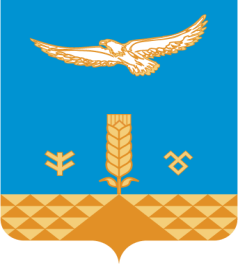 АДМИНИСТРАЦИЯсельскоГО  поселениЯФЕДОРОВСКИЙ сельсовет муниципального районаХАЙБУЛЛИНСКИЙ РАЙОНРЕСПУБЛИКИ БАШКОРТОСТАН453809, ул. М.Гареева, с.Федоровка,24, Хайбуллинский район,тел. (34758) 2-98-31